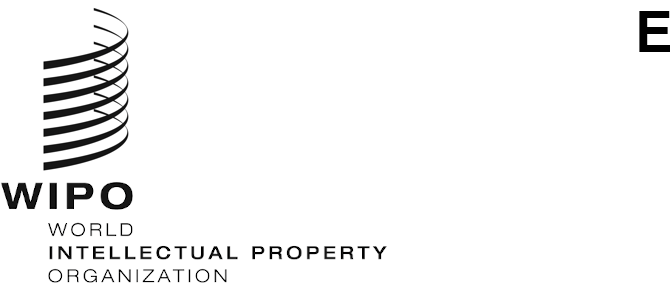 WO/CC/81/3ORIGINAL:  EnglishDATE:  June 29, 2022WIPO Coordination CommitteeEighty-First (53rd Ordinary) Session
Geneva, July 14 to 22, 2022WIPO Staff Pension Committee (WSPC)Document prepared by the SecretariatAt its ordinary session in 1977, the WIPO Coordination Committee decided that the WIPO Staff Pension Committee (WSPC) would consist of three members and three alternate members, with one member and one alternate to be elected by the WIPO Coordination Committee.  The members proposed by the Director General for election by the WIPO Coordination Committee normally serve a four-year term of office.  However, in order to establish a process that would facilitate a broader-based call for, and consideration of, the candidates presented by Member States for the eventual election of the member and the alternate member of the WSPC by the WIPO Coordination Committee, in 2021, the terms of office for the incumbent members were reduced, exceptionally, to one and two years respectively.At its ordinary session in October 2021, the WIPO Coordination Committee elected the member of the WSPC for a one-year mandate, up to the end of the ordinary session of the WIPO Coordination Committee in 2022, and the alternate member of the WSPC for a two-year mandate, up to the end of the ordinary session of the WIPO Coordination Committee in 2023, respectively.  At this time, however, the Director General proposes the four year term of office of the newly-elected member to begin on September 1, 2022, as the 72nd Session of the United Nations Joint Staff Pension Board (UNJSPB) will take place from July 25 to 29, 2022 in Vienna, Austria, which would not allow sufficient time for the member of the WSPC to properly undertake substantive preparations for the Board meeting, or for logistical arrangements to be put into place by the Secretariat to allow the member to travel to attend the meeting.  The current incumbent member would therefore represent WIPO at the Board meeting.  To the extent future sessions of the WIPO Coordination Committee and UNJSPB meetings similarly take place concurrently, mandates to commence in September may represent the most efficient approach to ensuring effective preparation and representation of the WIPO members, for which the Director General will make proposals accordingly.Early this year, a circular note verbale was sent to Member States inviting them to propose candidates for the election of the member of the WSPC for a term of office of four years.  Several nominations were received by the Director General.  After due consideration of these nominations, the Director General has decided to propose Mr. Moncef Charaabi (Tunisia) for election as member of the WSPC by the WIPO Coordination Committee.  Mr. Charaabi has spent most of his career at the National Institute for Normalization and Industrial Property (INNORPI), in Tunisia.  Since May 2021, he has served as the Deputy Director in charge of the Industrial Property Department.  He held the function of Deputy Director in charge of Administrative Management and Human Resources between 2016 and 2021.  Mr. Charaabi had previously spent more than 20 years in the Human Resources Department, until he became Head of Human Resources and Training in 2010, then Head of Administration and Finance in 2015.Mr. Charaabi’s longstanding experience in the field of Human Resources and Finance makes him familiar with all matters related to retirement and pension.The WIPO Coordination Committee is invited to elect Mr. Moncef Charaabi as member of the WIPO Staff Pension Committee for the period of four years starting September 1, 2022.[End of document]